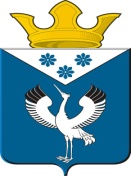 Российская ФедерацияСвердловская областьГлава муниципального образованияБаженовское сельское поселениеРАСПОРЯЖЕНИЕот  25.03.2020 г.				№ 28с. БаженовскоеО внесении изменений в Распоряжение Главы муниципального образования Баженовское сельское поселение от  08.07.2019   № 79    «Об утверждении плана мероприятий по оздоровлению  муниципальных финансов МО Баженовское сельское поселение на 2019-2021 годы»В соответствии с распоряжением Правительства Свердловской области от 24.06.2019 № 297-РП «Об утверждении плана мероприятий по оздоровлению государственных финансов Свердловской области на 2019-2021 годы» (в ред. от 18.03.2020 № 78-РП), в целях обеспечения сбалансированности местных бюджетов:Внести в Распоряжение Главы муниципального образования Баженовское сельское поселение от 08.07.2019  № 79  «Об утверждении плана мероприятий по оздоровлению  муниципальных финансов МО Баженовское сельское поселение на 2019-2021 годы» следующее изменение:в подпункте 2 пункта 2 слова «ежегодно, до 10 февраля года, следующего за отчетным» заменить словами «ежеквартально, до 5 числа месяца, следующего за отчетным периодом».Внести в план мероприятий  по оздоровлению муниципальных финансов  МО Баженовское сельское поселение на 2019-2021 годы, утвержденный  Распоряжением Главы муниципального образования Баженовское сельское поселение от 08.07.2019  № 79, следующие изменения:1) в приложении № 1 в таблице строку 3 изложить в новой редакции (Приложение № 1);2) в приложении № 1 таблицу дополнить строкой  8-1 (приложение № 2).3. Контроль за исполнением настоящего Распоряжения оставляю за собой.Глава муниципального образованияБаженовское сельское поселение				                     Л.Г.ГлухихПриложение № 1к распоряжению ГлавыМО Баженовское сельское поселение от 25.03.2020 № 28 Приложение № 2к распоряжению ГлавыМО Баженовское сельское поселениеот 25.03.2020 № 28 НомерстрокиНаименование мероприятияСрокисполненияОтветственныйисполнительНаименованиецелевого показателя(бюджетный эффект)Значение целевого показателя (сумма бюджетного эффекта)Значение целевого показателя (сумма бюджетного эффекта)Значение целевого показателя (сумма бюджетного эффекта)НомерстрокиНаименование мероприятияСрокисполненияОтветственныйисполнительНаименованиецелевого показателя(бюджетный эффект)2019 год2020 год2021 год123456783.Увеличение объема (доли) поступлений неналоговых доходов местного бюджетаежеквартальноГлава МОдоля неналоговых доходов в общем объеме налоговых и неналоговых доходов бюджета МО Баженовское сельское поселение=>3%=>3%=>3%НомерстрокиНаименование мероприятияСрокисполненияОтветственныйисполнительНаименованиецелевого показателя(бюджетный эффект)Значение целевого показателя (сумма бюджетного эффекта)Значение целевого показателя (сумма бюджетного эффекта)Значение целевого показателя (сумма бюджетного эффекта)НомерстрокиНаименование мероприятияСрокисполненияОтветственныйисполнительНаименованиецелевого показателя(бюджетный эффект)2019 год2020 год2021 год123456788-1.Качество управления просроченной дебиторской задолженностью по администрируемым доходам местного бюджета (без учета безвозмездных поступлений)ежеквартальноГлава МОснижение просроченной дебиторской задолженностида/нетда/нетда/нет